Конспект занятия по развитию речив подготовительной группе детский сад «Колокольчик»Тема: «Урок дружбы» М. Пляцковский(чтение произведения)Воспитатель: Курнаева А.С.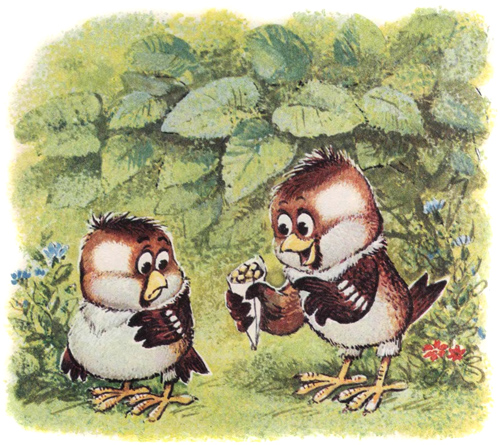 Задачи:Образовательные задачи: Закреплять и расширять представления детей о понятии «дружба». Знакомство с пословицами о дружбе.Развивающие задачи:Продолжать закреплять умение детей отвечать полными, логически понятными предложениями, обдуманно подходить к составлению рассказа по картинкам. Пробуждать детей вступать в речевое взаимодействие с взрослыми и сверстниками, принимать участие в общем разговоре, а также рассуждать, аргументировать высказывания.Учить детей пересказывать короткие тексты; подбирать точные эпитеты к заданному слову.Развивать фонематический слух, речевое внимание, дикцию, интонационную выразительность речи.Воспитательные задачи: Воспитывать интерес к решению воображаемых ситуаций, словарному творчеству, умению слушать своих товарищей.Оздоровительные задачи: Развивать навыки усидчивости, самоконтроля; продолжать развивать общую моторику детей, умение следить за своей осанкой.Содержание образовательной деятельности.- Ребята, сегодня мы с вами поговорим, а  о чем, узнаем из стихотворения.                      Дружит с солнцем ветерок,                       А роса – с травою,                       Дружит с бабочкой цветок,                  Дружим мы с тобою!                  Все с друзьями пополам                  Поделить мы рады!                  Только ссориться друзьям                  Никогда не надо!-Как вы думаете, о чем мы сегодня будем говорить? (о дружбе)- Правильно о дружбе. Что такое дружба? Дружба – это великая ценность, подарок судьбы. Дружба помогает нам учиться, работать, жить. Она делает нас лучше, добрее, сильнее. Иметь друга – великое благо. Дружба – это взаимопомощь, весёлое и интересное общение, желание помочь другу в трудную минуту. -Есть у вас друзья?Настоящий друг – это тот, кто тебя понимает, с кем интересно общаться, кто никогда не предаст тебя, кто поможет и поддержит в разных ситуациях.Есть люди, у которых много друзей, а есть одинокие люди.Давайте послушаем стихотворение А. Барто " Требуется друг".Все живут, не тужат,А со мной не дружат!Бант у Кати расписной,Красные колготкиИ характер кроткий.Я шепчу: - Дружи со мной---Мы же одногодки,Как сестрички мы почти,Мы с тобой, как голубкиИз одной скорлупки.Я шепчу:- Но ты учти:Ты во всём должна идтиДругу на уступки.Предлагаю Ильиной;-Ты дружи со мной одной!Есть разряд у Ильиной,И спортивный свитер,И девчонок свита.Подружусь я с Ильиной-Стану знаменита!Все пятёрки по однойУ Светловой Нади.Я прошу: - Ты со мной подружись хоть на день!Мы с тобой поладим:Будешь ты меня спасать-Дашь контрольную списать.А девчонки на дыбы!Говорят: - Молчала бы!Не вставать же на колени уговаривать подруг---Напишу я объявление:Срочно требуется друг!-Почему у девочки не было друзей?Примерные ответы детей: у девочки не было друзей, так как она хотела много от других, но сама взамен ничего не давала.Многие не хотят понять, что друзей у них нет, потому что они сами не готовы стать настоящим другом, требуют от друга много, ничего не давая взамен.Дружба – это не только великий дар, но и великий труд. Можно друга найти, но очень легко потерять. Во многих русских пословицах содержаться мудрые наставления о том, как сохранить дружбу. Воспитатель предлагает послушать пословицу:1.Нет друга – ищи, а нашел – береги. (Объяснение)2. Не имей сто рублей, а имей сто друзей. (Объяснение)3. Один за всех и все за одного. (Объяснение)4. Человек без друзей что, дерево без корней. (Объяснение) 5. Дружба – как стекло разобьешь – не сложишь. (Объяснение)8.Дружба,дороже        денег. (Объяснение)
9.Друг познается в беде. (Объяснение)Физ.минутка «Игра с мячем».№1- Встаньте в круг, ребята. - Подумайте, какие слова можно сказать о хорошем друге? - Я кидаю вам мяч, а вы говорите, какой он.(добрый, надежный, верный, отзывчивый, правдивый, внимательный…). и/или- А сейчас, ребята, я прочитаю вам рассказ Михаила  Пляцковского «Урок дружбы».- Слушайте внимательно, а потом я попрошу вас ответить на вопрос:«Почему воробью Чику стало стыдно?»Урок дружбыМихаил Пляцковский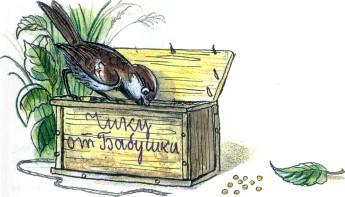 Жили два воробья: Чик и Чирик.
Однажды Чику пришла посылка от бабушки. Целый ящик пшена. Но Чик об этом ни словечка не сказал своему приятелю. «Если я пшено раздавать буду, то себе ничего не останется», — подумал он. Так и склевал все зёрнышки один. А когда ящик выбрасывал, то несколько зёрнышек всё же просыпалось на землю. Нашёл эти зёрнышки Чирик, собрал в пакетик аккуратно и полетел к своему приятелю Чику.
—  Здравствуй, Чик! Я сегодня нашёл десять зёрнышек пшена. Давай их поровну разделим и склюём.
—   Не надо... Зачем?.. — стал отмахиваться крылышками Чик. — Ты нашёл — ты и ешь!
—  Но мы же с тобой друзья, — сказал Чирик. — А друзья всё должны делить пополам. Разве не так?
—  Ты, наверно, прав, — ответил Чик.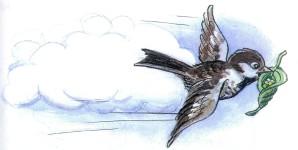 Ему стало очень стыдно. Ведь он сам склевал целый ящик пшена и не поделился с другом, не дал ему ни одного зёрнышка. А сейчас отказаться от подарка приятеля — это значит обидеть его. Взял Чик пять зёрнышек и сказал:
— Спасибо тебе, Чирик! И за зёрнышки, и за урок... дружбы!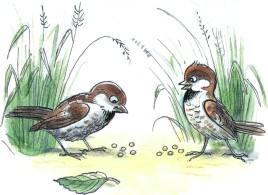 - КОНЕЦ -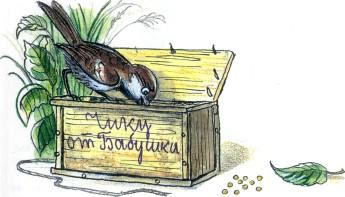 - Понравился вам, дети, рассказ?- Ответьте на мой вопрос «Почему воробью Чику стало стыдно?».(ответы детей : «Чику стало стыдно потому, что он не дал Чирику ни одного зернышка. Не поделился с другом.»)Вопросы по тексту и демонстрация иллюстраций.- Что прислала бабушка Чику?(ящик пшена)                                                                                          №1- Рассказал  воробей Чик об этом своему другу Чирику?(нет, «если делиться, то себе не останется»)- Как он поступил с этим угощеньем?№2(склевал все зернышки один)- Как можно назвать Чика?(жадный)- А Чирик как поступил с найденными зернышками?№3(принес зернышки Чирику и предложил поделить их пополам и склевать)- Сказал Чик спасибо Чирику?(да)- Кто запомнил, как он сказал? («Спасибо, Чирик, за зернышки и за урок!»)- Спасибо за какой урок? (Урок ДРУЖБЫ)- Как вы думаете, кто из воробьев поступил по-дружески?(Чирик, он: добрый, надежный, верный, отзывчивый, правдивый, внимательный).- Настоящие друзья все должны делить пополам!- На столах разложены иллюстрации к нашему рассказу, вы должны правильно разложить картинки и  попытаться пересказать .Пересказ по картинкам:№1 – Однажды Чик получил посылку пшена от бабушки.№2 – Чик съел все пшено и не сказал ничего своему другу Чирику.           Только десять зернышек упало на землю.№3 – Чирик нашел эти зернышки.            Принес их другу и предложил поделить их пополам.Чику стало стыдно. Ведь он не дал Чирику ни одного зернышка.          Он сказал другу: «Спасибо, Чирик, за зернышки и за урок!»УРОК   Д-Р-У-Ж-Б-Ы !!!- Кто из героев рассказа вам понравился?- Кто из 2-х воробьев — настоящий друг и почему?- Как вы думаете, после урока дружбы, Чик изменится?- Из каких слов это видно?(Радует то, что Чик смог осознать свой неправильный поступок и поблагодарил за это настоящего друга.)- Кто из вас сегодня доволен своими ответами?- Я согласна с вами, мне понравилось, как вы работали сегодня на занятии!- Молодцы дети, занятие окончено!№ 1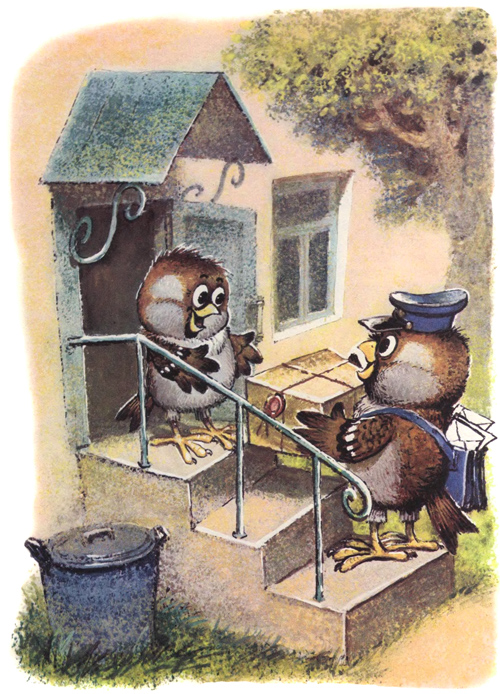 № 2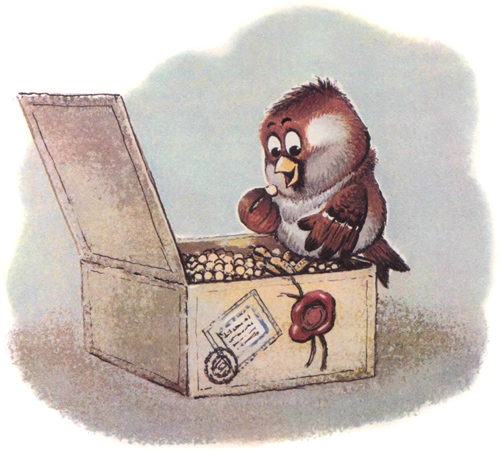 № 3Пословицы о дружбе:***Сам погибай,    …а товарища выручай      /      Старый друг лучше … новых двух.Не имей сто рублей,  …а имей сто друзей.     /      Нет друга – ищи, …а нашёл – береги.Один за всех, …все за одного./Друзья познаются …в беде.Крепкую дружбу …и топором не разрубишь. / Один в поле …не воин.Новых друзей наживай, …а старых не теряй!/ На друга надейся, … а сам не плошай.Надо пуд соли вместе съесть, чтобы друга узнать /  Человек без друзей, что дерево без корней.Легко друзей найти, …да трудно сохранить./Дружба, что стекло: …сломаешь – не починишь.Птица сильна крыльями, а человек… дружбой.